ГОСТ 10299-80МЕЖГОСУДАРСТВЕННЫЙ СТАНДАРТЗАКЛЕПКИ с полукруглой головкойКЛАССОВ ТОЧНОСТИ В и сТЕХНИЧЕСКИЕ УСЛОВИЯИздание официальноеИЗДАТЕЛЬСТВО СТАНДАРТОВ
МоскваМЕЖГОСУДАРСТВЕННЫЙ СТАНДАРТЗАКЛЕПКИ С ПОЛУКРУГЛОЙ ГОЛОВКОЙ
КЛАССОВ ТОЧНОСТИ В и СТехнические условияButton-head rivets classes В and С.
SpecificationsМКС 21.060.40Дата введения 01.01.81Настоящий стандарт распространяется на заклепки с полукруглой головкой общемашиностро-
ительного применения с диаметром стержня от 1 до 36 мм классов точности В и С.Стандарт полностью соответствует СТ СЭВ 1019—78.Заклепки с полукруглой головкой должны удовлетворять всем требованиям ГОСТ 10304 и
требованиям, изложенным в соответствующих разделах настоящего стандарта.РАЗМЕРЫРазмеры заклепок должны соответствовать указанным на чертеже и в табл. 1 и 2.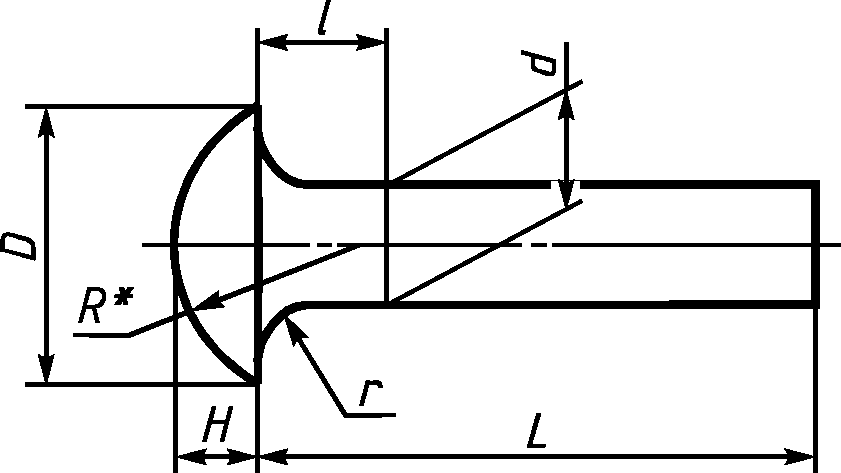 * Размер для справок.Таблица 1
ммИздание официальное	Перепечатка воспрещена^	© Издательство стандартов, 1980© ИПК Издательство стандартов, 2004ммПродолжение табл. 1П римечание. Размеры, указанные в скобках, применять не рекомендуется.Таблица 2
мм(Измененная редакция, Изм. № 2).Длина заклепок должна выбираться из следующего ряда: 2, 3, 4, 5, 6, 7, 8, 9, 10, 12, 14, 16,
18, 20, 22, 24, 26, 28, 30, 32, 34, 36, 38, 40, 42, 45, 48, 50, 52, 55, 58, 60, 65, 70, 75, 80, 85, 90, 95, 100,
110, 120, 130, 140, 150, 160, 170, 180 мм.Пример условного обозначения заклепки с полукруглой головкой класса
точности В диаметром стержня d = 8 мм, длиной L = 20 мм, из материала группы 00, без покрытия:Заклепка 8х 20.00 ГОСТ 10299—80(Измененная редакция, Изм. № 1, 2).Теоретическая масса заклепок указана в справочном приложении.ТЕХНИЧЕСКИЕ ТРЕБОВАНИЯ2.1. Предельные отклонения высоты головки для размеров Н < 1 мм — плюс 0,28, минус
0,16 мм; для Н= 1 мм — ±0,28 мм.Масса стальныхДлинаТеоретическая масса 1000 пгг. заклепок, кгПРИЛОЖЕНИЕСправочноезаклепокпри номинальном диаметре стержня d, ммПримечание. Для определения массы заклепок, изготовляемых из других материалов, значения
1,080 — для латуни; 1,134 — для меди.(Измененная редакция, Изм. № 1, 2).Продолжениепри номинальном диаметре стержня d, мммассы, указанные в таблице, должны быть умножены на коэффициенты: 0,356 — для алюминиевого сплава;ИНФОРМАЦИОННЫЕ ДАННЫЕРАЗРАБОТАН И ВНЕСЕН Министерством станкостроительной и инструментальной промышлен-
ности СССРУТВЕРЖДЕН И ВВЕДЕН В ДЕЙСТВИЕ Постановлением Государственного комитета СССР по
стандартам от 06.05.80 № 2009Стандарт полностью соответствует СТ СЭВ 1019—78ВЗАМЕН ГОСТ 10299-68ССЫЛОЧНЫЕ НОРМАТИВНО-ТЕХНИЧЕСКИЕ ДОКУМЕНТЫПроверен в 1985 г. Ограничение срока действия снято по протоколу № 5—94 Межгосударственного
совета по стандартизации, метрологии и сертификации (ИУС 11-12—94)ИЗДАНИЕ (ноябрь 2004 г.) с Изменениями № 1, 2, утвержденными в апреле 1985 г., июне 1990 г.
(ИУС 7-85, 10-90)Редактор Р.Г. Говердовская
Технический редактор В.Н. Прусакова
Корректор М.И Першина
Компьютерная верстка ИА. НалейкинойИзд. лиц. № 02354 от 14.07.2000. Сдано в набор 10.11.2004. Подписано в печать 30.11.2004. Уел. печл. 0,93. Уч.-изд.л. 0,70.Тираж 284 экз. С 4531. Зак. 1084.ИПК Издательство стандартов, 107076 Москва, Колодезный пер., 14.
http://www.standards.ru e-mail: mfo@standards.ru
Набрано в Издательстве на ПЭВМОтпечатано в филиале ИПК Издательство стандартов — тип. «Московский печатник», 105062 Москва, Лялин пер., 6.Плр № 080102Диаметр стержня d11,2(1,4)1,622,53(3,5)456810Диаметр головки D1,82,12,52,93,54,45,36,37,18,8111416Высота головки Н0,60,70,81,01,21,51,82,12,43,03,64,86,0Радиус под головкой г,
не более0,20,20,20,20,20,20,20,40,40,40,50,50,6Радиус сферы голов-
ки R11,21,41,61,92,42,93,43,84,767,58,3Расстояние от основа-
ния головки до места из-
мерения диаметра 11,51,51,51,51,533334446Диаметр стержня d12(14)16(18)20(22)243036Диаметр головки D192225273035374555Высота головки Н7,28,49,5111213162024Радиус под головкой г,
не более0,80,81,01,01,01,01,21,21,6Радиус сферы голов-
ки R9,811,41313,815,418,318,722,727,8Расстояние от основа-
ния головки до места из-
мерения диаметра 166688881010Диаметр стержня dДлина LДиаметр стержня dДлина L1,02-88,09-701,22-101014-100(1,4)3-121218-1101,63-12(14)20-1402,03-161620-1402,53-20(18)28-1403,04-402034-160(3,5)5-40(22)38-1704,05-502440-1805,07-603055-1806,07-603655-180L, мм11.2(1.4)1.622,53(3,5)45620,0190,02930,0250,0380,0540,0770,1270,21840,0310,0470,0660,0930,1510,2570,40150,0380,0560,0780,1090,1760,2950,4570,6700,92460,0440,0640,0900,1250,2010,3340,5120,7461,02370,0500,0730,1020,1400,2250,3720,5680,8211,1211,9063,08480,0560,0820,1140,1560,2510,4110,6230,8961,2202,0603,30690,0910,1260,1720,2750,4490,6790,9721,3192,2143,528100,1000,1380,1880,2990,4880,7341,0481,4172,3683,751120,1630,2190,3490,5650,8451,1991,6152,6764,194140,3980,6420,9561,3501,8122,9854,638160,4470,7371,0671,5012,0093,2935,082180,7961,1781,6522,2073,6015,526200,8731,2891,8032,4043,9095,970221,4001,9542,6014,2186,414241,5112,1052,7984,5266,858261,6222,2562,9964,8347,302281,7332,4073,1935,1427,746301,8442,5583,3905,4518,190321,9552,7093,5885,7598,633342,0652,8603,7856,0679,077362,1773,0113,9826,3759,521382,2883,1624,1796,6849,965402,3993,3134,3776,99210,40424,5747,30010,85454,8707,76311,52485,1668,22512,19505,3638,53312,63528,84213,07559,30413,74589,76614,406010,07514,85657081012(14)16(18)20(22)2430366,9027,2968,0858,87414,239,66315,4710,45216,7025,5011,24217,9327,2839,1153,3312,20319,1729,0541,5356,4912,82020,4030,8343,9459,6513,60921,6332,6146,3662,8014,39822,8734,3848,7865,9686,0715,18724,1036,1651,1969,1290,0715,97725,3337,9353,6172,2794,0616,76626,5639,7156,0375,4398,06124,217,55527,8041,4858,4478,59102,10129,118,34429,0343,2660,8681,74106,04134,0171,419,1330,2645,0363,2884,90110139,0177,3226,219,9231,5046,8165,6988,06114143,9192,3233,321,1133,3549,4769,3292,80120151,3201,2244,022,2935,2052,1472,9597,53126158,7207,2254,623,0836,4353,9175,36100,70130163,6213,1261,823,8737,6655,6977,78103,80134168,6222,1268,925,0539,5158,3581,40108,60140176,0231,1279,5462,7719,726,2441,3661,0285,03113,30146183,3237,0290,6481,5743,727,0342,5962,7987,45116,50150188,3251,9297,3490,5759,729,0045,6867,2393,49124,40160200,6266,9315,0518,2799,630,9748,7671,6799,53132,20170213,0281,8332,8546,0839,6Длина
L, ммТеоретическая масса 1000 шт. заклепок, кг,Теоретическая масса 1000 шт. заклепок, кг,Теоретическая масса 1000 шт. заклепок, кг,Теоретическая масса 1000 шт. заклепок, кг,Теоретическая масса 1000 шт. заклепок, кг,Теоретическая масса 1000 шт. заклепок, кг,Теоретическая масса 1000 шт. заклепок, кг,Теоретическая масса 1000 шт. заклепок, кг,Теоретическая масса 1000 шт. заклепок, кг,Теоретическая масса 1000 шт. заклепок, кг,Теоретическая масса 1000 шт. заклепок, кг,Теоретическая масса 1000 шт. заклепок, кг,Длина
L, мм11.2(1.4)1.622,53(3,5)456758085909510011012013014015016017018081012(14)16(18)20(22)24303651,8476,11105,60140,10180225,3296,7350,5573,7879,554,9380,55111,60148,00190237,6311,6368,3601,5919,658,0184,99117,70155,90200250,0326,5386,0629,2959,461,0989,43123,70163,80210262,3341,5403,8657,0999,464,1793,86129,70171,70220274,6356,4421,6684,71039,367,2598,30135,80179,60230287,0286,2439,3712,41079,3107,20147,90195,40250311,6416,1474,8769,91159,2160,0211,20270336,3445,9510,3823,41239,1172,00226,90290360,9475,7545,8878,91319,0184,10242,74310385,6505,6581,4934,41398,9410,2535,6616,9989,91478,8434,9565,3652,41045,41558,7595,1687,91100,91638,6723,41156,31718,5Обозначение НТД, на который дана ссылкаНомер пунктаГОСТ 10304-80Вводная часть